АНАЛИЗ НА ПОТРЕБНОСТИТЕ НА ОТ СОЦИАЛНИ УСЛУГИ И ИНТЕГРИРАНИ ЗДРАВНО-СОЦИАЛНИ УСЛУГИ НА ОБЩИНСКО И ОБЛАСТНО НИВО, КОИТО СЕ ФИНАНСИРАТ ИЗЦЯЛО ИЛИ ЧАСТИЧНО ОТ ДЪРЖАВНИЯ БЮДЖЕТ2023 година  ОБЛАСТ ВЕЛИКО ТЪРНОВО 1.1.1    ОБЩИНА ВЕЛИКО ТЪРНОВОПоказателите в общината по критериите за социални и интегрирани здравно-социални услугиПо данни на община Велико Търново информацията за населението по настоящ адрес е получена от:-	Статистически изследвания – Велико Търново, към Териториално статистическо бюро „Север“;-	Отдел „Гражданска регистрация“ при Община Велико Търново;-	Дирекция „Социални дейности и здравеопазване“ при Община Велико Търново;-	Дирекция „Образование, младежки дейности и спорт“ при Община Велико Търново;-	Дирекция „Строителство и устройство на територията“ при Община Велико Търново;-	Отдел „Управление на собствеността“ при Община Велико Търново;-	Дирекция „Социално подпомагане“ – Велико Търново;-	„Агенция за хората с увреждания“ – Велико Търново;-	Дирекция „Бюро по труда“ – Велико Търново;-	Регионална картотека на медицинската експертиза – Велико Търново;-	Регионално управление на образованието – Велико Търново;-	Център за психично здраве, гр. Велико Търново;-	Държавна психиатрична болница, с. Церова кория, общ. Велико Търново;-	Социалните услуги, функциониращи на територията на Община Велико Търново;-	Кметове и Кметски наместници на населените места на територията на Община Велико Търново.Общият брой на населението на община Велико Търново, към 31.12.2021 г. е 87560 жители, от тях 13654 деца до 18-годишна възраст. Общият брой на лицата с трайни увреждания е 7166, от тях деца 373.Съществуващи социални и интегрирани здравно-социални услуги на територията на общинатаНа територията на община Велико Търново са разкрити 33 социални услуги, които са делегирани от държавата дейности с общ брой потребители – 957, в т.ч. 208 асистентска подкрепа и 154 в Домовете за стари хора. От тях:- 14 социални услуги за деца и младежи без увреждания и за деца, пълнолетни лица и семейства в риск (7 Центъра за настаняване от семеен тип за деца без увреждания, 2 Центъра за обществена подкрепа, 1 Преходно жилище за деца от 15 до 18 години, 1 Кризисен център за деца жертва на насилие или жертви на трафик, 2 Кризисни центъра за лица, 1 Наблюдавано жилище за младежи в риск).- 4 социални услуги за възрастни хора в надтрудоспособна възраст и пълнолетни лица с трайни увреждания с определена чужда помощ (2 бр. Дом за стари хора, 1 Дневен център за стари хора и Асистентска подкрепа).- 15 социални услуги за лица с увреждания, в т.ч. и деца с увреждания (3 бр. Защитено жилище за лица с умствена изостаналост, 1 Център за настаняване от семеен тип за младежи с увреждания, 3 Центъра за настаняване от семеен тип на пълнолетни лица с умствена изостаналост, 1 Център за настаняване от семеен тип на пълнолетни лица с психични разстройства, 1 Център за социална рехабилитация и интеграция за възрастни и лица с увреждания над 18 години, 1 Център за социална рехабилитация и интеграция за лица с психични разстройства и лица с интелектуални затруднения, 1 Център за социална рехабилитация  и интеграция за деца и младежи с увреждания, 1 Дневен център за пълнолетни лица с увреждания, 1 Дневен център за деца и младежи с увреждания и 1 Преходно жилище за лица с умствена изостаналост, 1 Дневен център за подкрепа на деца с тежки множествени увреждания и техните семейства).Брой на желаещите да ползват социални и интегрирани здравно-социални услуги на територията на община Велико ТърновоОбщият брой на желаещите да ползват социални услуги на територията на община Велико Търново е 143.По услуги: Информация относно броя на лицата, които ползват социални и интегрирани здравно-социални услуги на територията на община Велико Търново, различна от общината по настоящ адресВъв функциониращите на територията на Община Велико Търново социални услуги и интегрирани здравно-социални услуги през 2022 година над 180 са потребителите, в т.ч. деца и лица от други общини, както следва:Информация за демографското развитие в община Велико Търново за последните 5 годиниГрафиката показва, намаление на общия брой на населението с тенденция към застаряване, ниска раждаемост, висока смъртност и отрицателен естествен прираст.Информация и прогноза за необходимите служители за извършване на дейностите по предоставяне на социални и интегрирани здравно-социални услугиКъм момента на извършване на настоящия анализ в социалните услуги, делегирани от държавата дейности има общо 21,5 незаети щатни бройки, които са разпределени, както следва: Основни специалисти осъществяващи дейност по ръководство на социални услуги – 0.5 щатни бройки;Основни специалисти осъществяващи дейности по предоставяне на социални услуги – 7.5 щатни бройки;Препоръчителни специалисти – 3.5 щатни бройки;Пряко ангажирани с обслужването на потребителите – 3 щатни бройки;Подпомагащи служители – 7 щатни бройки.След извършена съпоставка между общия брой служители по утвърдени щатни разписания на всяка услуга и минималните изисквания за общ брой персонал, съгласно Наредбата за качество на социалните услуги е установена необходимост от допълнителен персонал в следните услуги: ДЦДМУ,ДЦПЛУ, ДЦСХ, ЦСРИДМ, ЦСРИПЛ, ЦОП, ЦНСТДБУ, ЦНСТДМУ, ЦНСТПЛПР, ЦНСТПЛУИ, КЦ за деца, КЦ за ПЛ, ПЖ, НЖ, ЗЖЛУИ, ДСХ.ОБЩИНА ГОРНА ОРЯХОВИЦАПоказателите в общината по критериите за социални и интегрирани здравно-социални услугиПо данни на община Горна Оряховица информацията за населението по настоящ адрес е получена от НСИ, АХУ, ГДГРАО към МРРБ, ДСП – Горна Оряховица, ДБТ – Горна Оряховица, РЗИ – Велико Търново, социални услуги действащи на територията на община Горна Оряховица и неправителствени организации, управляващи социални услуги, делегирани от държавата дейности. Проведени от община Горна Оряховица специално за целите на планирането на социалните услуги изследвания и проучвания.Общият брой на населението на община Горна Оряховица, към 31.12.2021 г. е 44332 жители, от тях 6787 деца до 18-годишна възраст. Общият брой на лицата с трайни увреждания е 3 715, от тях деца 127.Съществуващи социални и интегрирани здравно-социални услуги на територията на общинатаНа територията на община Горна Оряховица са разкрити 6 социални услуги с общ брой потребители - 253 , в т.ч. 121 на асистентска подкрепа.Брой на желаещите да ползват социални и интегрирани здравно-социални услуги на територията на община Горна ОряховицаОбщият брой на желаещите да ползват социални услуги на територията на община Горна Оряховица са 18 лица.По услуги: Информация относно броя на лицата, които ползват социални и интегрирани здравно-социални услуги на територията на община Горна Оряховица, различна от общината по настоящ адресОбщият брой на лицата, които ползват социални услуги на територията на община Горна Оряховица, от други общини е 20.Информация за демографското развитие в община Горна Оряховица за последните 5 годиниГрафиката показва намаление на общия брой на населението на общината. Намаляването на населението в младите възрастови групи и във фертилна възраст и увеличаването на относителния дял на населението във високите възрастови групи задълбочава процесите на демографско остаряване на населението, което от своя страна свива възможностите за неговото възпроизводство. Високите стойности на смъртността и относително невисоките стойности на раждаемост водят до отрицателен естествен прираст за територията на община Горна Оряховица. Показателите за механичния прираст на населението показват запазване на тенденцията за увеличаване на външните миграции, предизвикани от лошата икономическа обстановка и високия процент на безработица. Наблюдава се процес на постепенно обезлюдяване на част от населените места на територията на общината – както поради вътрешна миграция и емиграция, така и поради липса на нови раждания за през две или повече поредни години.Информация и прогноза за необходимите служители за извършване на дейностите по предоставяне на социални и интегрирани здравно-социални услугиОбщо 6 са незаетите длъжности в социалните услуги делегирани от държавата дейности, функциониращи на територията на община Горна Оряховица.За постигане на стандартите за квалификация и професионално развитие на служителите които осъществяват дейността по предоставянето на услугата Защитено жилище за лица с умствена изостаналост – гр. Горна Оряховица, в съответствие с Наредбата за качеството на социалните услуги е необходимо увеличаване на длъжностното щатно разписание на услугата с 2 щатни бройки.Социалната услуга Асистентска подкрепа също е извела потребност от увеличаване на длъжностното щатно разписание с 2 щатни бройки.ОБЩИНА ЕЛЕНАПоказателите в общината по критериите за социални и интегрирани здравно-социални услугиПо данни на община Елена информацията за населението по настоящ адрес е получена от ДСП – Елена, ТСБ, ДБТ, общинска администрация Елена – ГРАО и дирекциите, отговорни за социални, образователни и хуманитарни дейности и др. Общият брой на населението на община Елена, към 31.12.2021 г. е 9553 жители, от тях 1580 деца до 18-годишна възраст. Общият брой на лицата с трайни увреждания е 723 от тях деца 21.Съществуващи социални и интегрирани здравно-социални услуги на територията на общинатаНа територията на община Елена са разкрити 6 социални услуги, от тях 3 се предоставят в гр. Елена и 3 в с. Илаков рът. Общият капацитет на социалните услуги е за 128 потребители, в т.ч. 40 асистентска подкрепа.Брой на желаещите да ползват социални и интегрирани здравно- социални услуги на територията на община ЕленаОбщият брой на желаещите да ползват социални услуги на територията на община Елена е 7 лица.По услуги:Информация относно броя на лицата, които ползват социални и интегрирани здравно-социални услуги на територията на община Елена, различна от  общината по настоящ адресОбщият брой на лицата, които ползват социални услуги на територията на община Елена, от други общини е 12.Информация за демографското развитие в община Елена за последните 5 годиниВ резултат на установилите се през последните години неблагоприятни тенденции в развитието на демографските процеси, броят на населението продължава да намалява. Най-сериозните проблеми на общината са свързани с намаляващото и застаряващо население, ниската раждаемост и липсата на предприятия които да осигуряват заетост на безработните лица в работоспособна възраст.Информация и прогноза за необходимите служители за извършване на дейностите по предоставяне на социални и интегрирани здравно-социални услугиКъм момента на анализа назначения персонал в различните услуги покрива определените изисквания в стандартите на качество на социалните услуги с оглед за ефективно качество по предоставяне на услугата.ОБЩИНА ЗЛАТАРИЦАПоказателите по критериите за всички социални и интегрирани здравно-социални услуги за общинатаПо данни на община Златарица информацията за населението по настоящ адрес е получена от информационна система ГРАО, ДСП – Елена, ДБТ – В. Търново, НСИ. Общият брой на населението на община Златарица, към 31.12.2021 г. е 4192 жители, от тях 774 деца до 18-годишна възраст. Общият брой на лицата с трайни увреждания е 359, от тях деца 10.Съществуващи социални и интегрирани здравно-социални услуги на територията на общинатаНа територията на община Златарица са разкрити 3 социални услуги, които се предоставят в гр. Златарица. Общият капацитет на социалните услуги е за 57 потребители, в т.ч. 16 асистентска подкрепа.Брой на желаещите да ползват социални и интегрирани здравно- социални услуги на територията на община ЗлатарицаОбщият брой на желаещите да ползват социални услуги на територията на община Златарица е 16 лица.По услуги:Информация относно броя на лицата, които ползват социални и интегрирани здравно-социални услуги на територията на община Златарица, различна от  общината по настоящ адресОбщият брой на лицата, които ползват социални услуги на територията на община Златарица, от други общини е 24.Информация за демографското развитие в община Златарица за последните 5 годиниНаблюдава се неблагоприятна тенденция на намаление на населението. През разглеждания период коефициентът на раждаемост в община Златарица варира, като показателите са по-добри от тези на областно и близки до тези на национално ниво. Коефициентът на смъртност е по-висок от този на областно и на национално ниво. Раждаемостта в община Златарица е ниска, а равнището на смъртността е високо - тези нива определят отрицателен естествен прираст на населените.Информация и прогноза за необходимите служители за извършване на дейностите по предоставяне на социални и интегрирани здравно-социални услугиКъм момента на анализа незаетите длъжности в социалните услуги на територията на община Златарица е 1,5 щатна бройка в ДСХ на длъжност медицинско лице. Заета е 0,5.ОБЩИНА ЛЯСКОВЕЦПоказателите в общината по критериите за социални и интегрирани здравно социални услугиПо данни на община Лясковец информацията за населението по настоящ адрес е получена от НСИ, Инфостат, РЗИ, ДБТ, ГРАО, ДСП, общинска администрация, кметове на населени места и управители на социални услуги, функциониращи на територията на общината.Общият брой на населението на община Лясковец, към 31.12.2021 г. е 11492 жители, от тях 1332 деца до 18-годишна възраст. Общият брой на лицата с трайни увреждания е 1037, от тях деца 29.Съществуващи социални и интегрирани здравно-социални услуги на територията на общинатаНа територията на община Лясковец са разкрити 3 социални услуги, които се предоставят в гр. Лясковец. Общият капацитет на социалните услуги е за 76 потребители, в т.ч. 36 асистентска подкрепа.Брой на желаещите да ползват социални и интегрирани здравно- социални услуги на територията на община ЛясковецНямаИнформация относно броя на лицата, които ползват социални и интегрирани здравно-социални услуги на територията на община Лясковец, различна от  общината по настоящ адресВъв функциониращите социални услуги в община Лясковец, финансирани от държавния бюджет няма лица от други общини.Информация за демографското развитие в община Лясковец за последните 5 годиниОбщият брой на населението намалява. Очертава се тенденция за намаляване на раждаемостта и увеличаване на смъртността. Естественият прираст е отрицателен. Гъстотата на населението в община Лясковец е по-голяма от средната за страната (за 2021 г. средната гъстота за страната е 62 д. на кв. км.). Броят на селското население се е увеличил, за сметка на броят на градското население. Броят на изселените е по-голям от броят на заселените, от където идва и отрицателния механичен прираст на населението в общината.Информация и прогноза за необходимите служители за извършване на дейностите по предоставяне на социални и интегрирани здравно-социални услугиКъм момента, всички длъжности по щатно разписание са заети.ОБЩИНА ПАВЛИКЕНИПоказателите в общината по критериите за социални и интегрирани здравно социални услугиПо данни на община Павликени информацията за населението по настоящ адрес е получена от НСИ, ДСП – Павликени, ДБТ – Павликени, РЗИ – В. Търново, социални услуги, функциониращи на територията на общината, кметове и кметски наместници. Общият брой на населението на община Павликени, към 31.12.2021 г. е 19950 жители, от тях 3292 деца до 18-годишна възраст. Общият брой на лицата с трайни увреждания е 2985, от тях деца 109.Съществуващи социални и интегрирани здравно-социални услуги на територията на общинатаНа територията на община Павликени са разкрити 9 социални услуги, финансирани от държавния бюджет, от тях 8 се предоставят в гр. Павликени и 1 в с. Карайсен. Общият капацитет на социалните услуги е за 247 потребители, в т.ч. 81 асистентска подкрепа и 35 за Дом за стари хора.Брой на желаещите да ползват социални и интегрирани здравно- социални услуги на територията на община ПавликениКъм момента на изготвяне на анализа няма желаещи да ползват социалните услуги на територията на община Павликени.Информация относно броя на лицата, които ползват социални и интегрирани здравно-социални услуги на територията на община Павликени, различна от  общината по настоящ адресОбщият брой на лицата, които ползват социални услуги на територията на община Павликени, от други общини е 72.Информация за демографското развитие в община Павликени за последните 5 годиниПрез последните години в Община Павликени се наблюдава тенденция към намаляване на общия брой на населението. Това е в резултат икономическата миграция и застаряващото население в селата от общината. Анализът на данните показва, че възрастовата структура на населението на общината е влошена. Процесът на застаряване на населението е характерен, както за общината, така и за цялата страна. Рязко намалява населението на селата в трудоспособна възраст и се увеличава броя на селските жители на възраст над трудоспособната. Структуроопределящ фактор на демографската характеристика е застаряващото население и породената от това естествената смъртност, която води до общо и трайно намаляване на населението в общината.Съществено влияние за поддържането на ниски нива на раждаемост оказват възрастовата структура в общината, недостатъчната материална и жилищна осигуреност на семействата, ниския жизнен стандарт, високото ниво на безработица сред младите възрастови групи, намаляване на фертилния контингент, поради вътрешната и външна миграция в трудоспособна и детеродна възраст при жените, психологическата нагласа за малко деца в семейството и други социални предпоставки.Естественият прираст в общината е отрицателен — около средния за областта и страната, което се дължи на ниския коефициент на раждаемост и високия коефициент на смъртност.Информация и прогноза за необходимите служители за извършване на дейностите по предоставяне на социални и интегрирани здравно-социални услуги Съгласно нормативната уредба, според вида на социалната услуга и потребностите на потребителите е осигурен необходимия човешки ресурс от основни специалисти, осъществяващи дейности по предоставяне на социалната услуга; служители, подпомагащи функционирането на социалната услуга; служители, пряко ангажирани с обслужването на потребителите. Към момента на изготвяне на анализа назначения персонал в различните социални услуги покрива определените изисквания, съгласно стандартите за качество, разписани н НКСУ с оглед ефективното им предоставяне.ОБЩИНА ПОЛСКИ ТРЪМБЕШПоказателите в общината по критериите за социални и интегрирани здравно- социални услугиПри изготвянето на анализа са използвани официални източници на информация – данни на РДСП, РИО на МОН, РЦЗ, ДБТ, ТСБ, ДСП, ГРАО, Местна комисия за борба с противообществените прояви на малолетни и непълнолетни, социални услуги.Общият брой на населението на община Полски Тръмбеш, към 31.12.2021 г. е 13602 жители, от тях 2019 деца до 18-годишна възраст. Общият брой на лицата с трайни увреждания е 1459, от тях деца 52.Съществуващи социални и интегрирани здравно-социални услуги на територията на общинатаНа територията на община Полски Тръмбеш са разкрити 3 социални услуги, и всички се предоставят в гр. Полски Тръмбеш. Общият капацитет на социалните услуги е за 117 потребители, в т.ч. 47 асистентска подкрепа.Брой на желаещите да ползват социални и интегрирани здравно- социални услуги на територията на община Полски ТръмбешОбщият брой на желаещите да ползват социални услуги на територията на община Полски Тръмбеш е 8 лица.По услуги:Информация относно броя на лицата, които ползват социални и интегрирани здравно-социални услуги на територията на община Полски Тръмбеш, различна от  общината по настоящ адресВъв функциониращите на територията на общината социални услуги няма ползватели от други общини.Информация за демографското развитие в община Полски Тръмбеш за последните 5 годиниНаблюдава се процес на трайно намаляване на населението в общината с тенденция към застаряване. Възрастовата структура е влошена, поради което възпроизводството на населението се осъществява при отрицателен прираст. Най-голям е делът на населението в трудоспособна и в пенсионна възраст. Пропорцията между трите възрастови групи говори за регресивен тип на възрастовата структура. Съществено влияние за поддържането на ниски нива на раждаемост оказват възрастовата структура в общината, ниския жизнен стандарт, ниво на безработица сред хората с по-ниско от висше образование, намаляване на фертилния контингент, поради вътрешната и външна миграция в детеродна възраст при жените, психологическата нагласа за малко деца в семейството и други социални предпоставки.Информация и прогноза за необходимите служители за извършване на дейностите по предоставяне на социални и интегрирани здравно-социални услуги Съществуващите към настоящия момент социални услуги са обезпечени с необходимия брой специалисти и обслужващ персонал и няма незаети длъжности.ОБЩИНА СВИЩОВПоказателите в общината по критериите за социални и интегрирани здравно- социални услугиПри изготвянето на анализа са използвани официални източници на информация – данни на РЗИ, ДСП – Свищов, ДБТ – Свищов, НСИ, вътрешни структури и отдели в общината - ГРАО, отдел „Образование“, социални дейности и услуги.Общият брой на населението на община Свищов, към 31.12.2021 г. е 35141 жители, от тях 4905 деца до 18-годишна възраст. Общият брой на лицата с трайни увреждания е 2953, от тях деца 117.Съществуващи социални и интегрирани здравно-социални услуги на територията на общинатаНа територията на община Свищов са разкрити 8 социални услуги с общ капацитет – 375 потребители , в т.ч. 95 на асистентска подкрепа.Брой на желаещите да ползват социални и интегрирани здравно- социални услуги на територията на община СвищовОбщият брой на желаещите да ползват социални услуги на територията на община Свищов е 12 пълнолетни лица.По услуги:Информация относно броя на лицата, които ползват социални и интегрирани здравно-социални услуги на територията на община Свищов, различна от  общината по настоящ адресОбщият брой на лицата, които ползват социални услуги на територията на община Свищов, от други общини е 78.Информация за демографското развитие в община Свищов за последните 5 годиниДинамиката на раждаемостта и смъртността дефинират наличието на трайна тенденция на намаляване на естествения прираст на населението в общината. Тенденциите в демографските показатели, следват общите тенденции в демографското развитие на цялата страна - намалена раждаемост, увеличена смъртност, засилена урбанизация и интензивна емиграция.Информация и прогноза за необходимите служители за извършване на дейностите по предоставяне на социални и интегрирани здравно-социални услуги В ДЦДУ щатно разписание 16,5, действителна заетост – 15,5; ЦНСТПЛД – 1 щатно разписание 14, действителна заетост 13; ДСХ щатно разписание 55, действителна заетост 51. От данните е видно, че е малък относителния дял на незаетите места, което в по-голяма степен се отнася до нуждата от специалисти. Към настоящия момент назначеният персонал в действащите социални услуги на територията на община Свищов покриват изискванията на Наредбата за качеството на социалните услуги.ОБЩИНА СТРАЖИЦАПри изготвянето на анализа са използвани официални източници на информация – НСИ, ДБТ – Г. Оряховица, ДСП – Стражица, Кметове и кметски наместници, Ръководители на действащите социални услуги, общинска администрация – ЕСГРАОН, дирекция „Хуманитарни дейности“. Общият брой на населението на община Стражица, към 31.12.2021 г. е 13646 жители, от тях 2828 деца до 18-годишна възраст. Общият брой на лицата с трайни увреждания е 1103, от тях деца 53.Съществуващи социални и интегрирани здравно-социални услуги на територията на общинатаНа територията на община Стражица са разкрити 8 социални услуги, като 7 се предоставят в гр. Стражица и в с. Горски Сеновец. Общият капацитет на социалните услуги е за 171 потребители, в т.ч. 38 асистентска подкрепа.Брой на желаещите да ползват социални и интегрирани здравно- социални услуги на територията на община СтражицаОбщият брой на желаещите да ползват социални услуги на територията на община Стражица е 3 лица.По услуги:Информация относно броя на лицата, които ползват социални и интегрирани здравно-социални услуги на територията на община Стражица, различна от  общината по настоящ адресЕдин потребител от община Лясковец ползва социална услуга в община Стражица. Информация за демографското развитие в община Стражица за последните 5 годиниКато заключение и както е видно от предоставените данни от НСИ данни се наблюдава тенденция на плавно намаляване на населението.Информация и прогноза за необходимите служители за извършване на дейностите по предоставяне на социални и интегрирани здравно-социални услуги Кмета на община Стражица в качеството му на доставчик на социални услуги е назначил за всяка отделна услуга ръководител. Ръководителят от своя страна е работодател на служителите осъществяващи дейности по предоставяне на социалните услуги. Съгласно социалната нормативната уредба според вида на услугата и потребностите на потребителите е осигурен и необходимия персонал от основни, препоръчителни, пряко ангажирани и подпомагащи специалисти.Към момента на изготвяне на анализа назначения персонал в различните услуги покрива определените минимални изисквания, съгласно стандартите за качество на социалните услуги с оглед ефективното им предоставяне. ОБЩИНА СУХИНДОЛПоказателите в общината по критериите за социални и интегрирани здравно- социални услугиПри изготвянето на анализа са използвани официални източници на информация- НСИ, МОН, РЗИ, Общинска администрация, ДСП – Павликени, ДБТ, Местна комисия за борба с противообществените прояви на малолетни и непълнолетни и др.Общият брой на населението на община Сухиндол, към 31.12.2021 г. е 2119 жители, от тях 233 деца до 18-годишна възраст. Общият брой на лицата с трайни увреждания е 314, от тях деца 9.Съществуващи социални и интегрирани здравно-социални услуги на територията на общинатаНа територията на община Сухиндол е разкрита социалната услуга Асистентска подкрепа с брой потребители - 10.Брой на желаещите да ползват социални и интегрирани здравно- социални услуги на територията на община СухиндолКъм момента на изготвяне на анализа няма желаещи да ползват социалната услуга в община Сухиндол.Информация относно броя на лицата, които ползват социални и интегрирани здравно-социални услуги на територията на община Сухиндол, различна от общината по настоящ адресНяма лица от други общини, които да ползват социални услуги в община Сухиндол.Информация за демографското развитие в община Сухиндол за последните 5 годиниНаселението на община Сухиндол трайно намалява. Естественият и механичният прираст са отрицателни. Тенденцията във възрастовата структура през последните години е към застаряване на населението и намаляване на броя на лицата. Динамиката на раждаемостта е трайно намаляваща. Въпреки, че раждаемостта в община Сухиндол е над средната за региона, населението на общината спада с бързи темпове, поради високият коефициент на смъртност – повече от два пъти по-висок от средния за Северен централен регион и повече от 2,5 пъти над този да страната. Информация и прогноза за необходимите служители за извършване на дейностите по предоставяне на социални и интегрирани здравно-социални услуги От предоставените данни за наличните социални услуги на територията на община Сухиндол (Асистентска подкрепа) е видно, че общия брой служители е 4 и към момента покрива нуждите.АНАЛИЗ НА ПОТРЕБНОСТИТЕ В ОБЛАСТ ВЕЛИКО ТЪРНОВО (обобщено)Показателите по критериите за всички социални и интегрирани здравно-социални услуги, обобщени за област Велико Търново по общиниПо данни на общините от област Велико Търново информацията за населението по критериите съгласно Наредбата за планиране на социалните услуги е получена от отдел „Статистически данни“- Велико Търново към ТСБ Север, информационна система ГРАО, Агенция за хората с увреждания, РЗИ, ДСП, ДБТ, кметове и кметски наместници, училища, лечебни заведения, социални услуги и др.Общият брой на населението на област Велико Търново, към 31.12.2021 г. е 241587 жители, от тях 37404 деца до 18-годишна възраст. Общият брой на лицата с трайни увреждания е 21814, от тях деца 900.Съществуващи социални и интегрирани здравно-социални услуги на територията на областтаОбщият брои на социалните услуги на територията на област Велико Търново е 80 с 2391 потребители. Броят на социалните услуги за пълнолетни лица е 46, с 1561 потребители.Социалните услуги за деца са 34 със 830 потребители.От графиките е видно, че на територията на областта преобладават услугите за резидентна грижа (ЦНСТ, ЗЖ, ПЖ, НЖ, КЦ,) 39 услуги за 435 потребители – услугите в домашна среда (АП) – 10 услуги за 692 потребители, услугите в специализирани институции за пълнолетни лица (ДСХ) 5 услуги за 340 потребители – и консултативни услуги (ДЦ, ЦСРИ, ЦОП) – 26 услуги за 924 потребители.Брой на желаещите да ползват социални и интегрирани здравно- социални услуги на територията на област Велико ТърновоОбщо 207 лица са включени в списъците на чакащите за ползване на социални услуги в териториалния обхват на област Велико Търново. Голям е и броят на лицата за включване в Асистентска подкрепа.Информация относно броя на лицата, които ползват социални и интегрирани здравно-социални услуги на територията на област Велико Търново, различна от  общината по настоящ адресОбщият брой на лицата, които ползват социални и интегрирани здравно-социални услуги на територията на област Велико Търново, различна от общината по настоящ адрес е 391. Най-голям е техният брой в социалните услуги на територията на общините – Велико Търново, Свищов, Павликени, следвани от общините – Златарица, Горна Оряховица, Елена и Стражица. В общини Лясковец и Полски Тръмбеш няма потребители на социалните услуги от други общини. В община Сухиндол се предоставя единствено Асистентска подкрепа и потребителите са от съответната община.В следващата графика е представено сравнение между функциониращите към момента социални услуги, финансирани от държавния бюджет, съотнесени към социалните услуги по чл. 15 от ЗСУ, максималния брой потребители, съгласно критериите по Наредбата за планиране на социалните услуги и поетите ангажименти от общините в областта.Информация за демографското развитие в област Велико Търново за последните 5 годиниАнализа на данните на демографското развитие в област Велико Търново за периода 2021 г. – 2017 г. показва тенденция към намаление на броя на населението във всички общини. Във всички общини се отчита ниска раждаемост с тенденция към намаление, висока смъртност и отрицателен естествен прираст. Прогресивно намаляване на относителния дял на лицата в трудоспособна възраст. Устойчива тенденция към емиграция и обезлюдяване. Висок е броя на хората с увреждания, както и на самотно живеещите стари хора от селата в общината, с невъзможност за самообслужване. Наблюдава се процес на постепенно обезлюдяване на част от населените места на територията на областта – както поради вътрешна миграция и емиграция, така и поради липса на нови раждания за през две или повече поредни години.Всички тези фактори, показват че на територията на областта населението застарява и има необходимост от социални услуги за резидентна грижа и услуги в домашна среда.Към настоящия момент всички общини имат ползватели на механизма „Лична помощ“ по реда на Закона за личната помощ, участват и в процедура „Топъл обяд“ на Програма за храни и основно материално подпомагане 2021 г. -2027 г., в процедура „Патронажна грижа +“ и др. с оглед осигуряване на възможност за грижа и подкрепа на по-голяма част от населението в областта. Предизвикателство пред общините е и миграцията на населението в трудоспособна възраст към скандинавските и други европейски страни, което създава сериозни рискове за децата от тези семейства по отношение на пълноценната родителска грижа, образованието и развитието им.Информация и прогноза за необходимите служители за извършване на дейностите по предоставяне на социални и интегрирани здравно-социални услуги Към момента на изготвяне на анализа назначения персонал в различните услуги покрива определените минимални изисквания, съгласно стандартите за качество на социалните услуги с оглед ефективното им предоставяне. От данните е видно, че е малък относителния дял на незаетите места, което в по-голяма степен се отнася до нуждата от специалисти.Общо 6 са незаетите длъжности в социалните услуги делегирани от държавата дейности, функциониращи на територията на община Горна Оряховица. Изведен е извод за увеличаване на длъжностното щатно разписание с по 2 щатни бройки за социалните услуги ЗЖЛУИ – гр. Горна Оряховица и асистентска подкрепа.В община Велико Търново е установена необходимост от допълнителен персонал в следните услуги: ДЦДМУ,ДЦПЛУ, ДЦСХ, ЦСРИДМ, ЦСРИПЛ, ЦОП, ЦНСТДБУ, ЦНСТДМУ, ЦНСТПЛПР, ЦНСТПЛУИ, КЦ  за деца, КЦ за ПЛ, ПЖ, НЖ, ЗЖЛУИ, ДСХ.Една от предпоставките за ефективност на социалните услуги е наличието на квалифициран и мотивиран персонал. Развитието и обучението на човешките ресурси в тази област е важна предпоставка за качествени услуги, които да съдействат за повишаване и качеството на живот на отделните индивиди, семейства и групи.Изводи за област Велико ТърновоСоциалните услуги са ключов фактор за ефективно социално включване и участие в живота на обществото на всички групи лица, които имат необходимост от подкрепа. Във основа на направения анализ на състоянието на социалните услуги на територията на областта и очерталите се тенденции, могат да се направят следните изводи:Съществуващите на територията на областта социални услуги за резидентна грижа за пълнолетни лица са недостатъчни за задоволяване на потребностите на жителите на областта;Недостатъчен е броят на услугите за дневна и почасова грижа и подкрепа;Не се възприема ролята на социалните услуги като дейности, насочени към социално включване и стимулиране за водене на независим начин на живот;На територията на областта няма интегрирани здравно-социални услуги за деца и пълнолетни лица;Осигуряването на равен достъп до услуги на всички нуждаещи се чрез планиране на социални услуги, съгласно реалните потребности и нужди и равномерно разпределение на социалните услуги на територията на област Велико Търново са съществена част от политиките на областната и общинските администрации. Общият брой на лицата с трайни увреждания на територията на областта е близо 22 хиляди, от друга страна потребността от различни резидентни услуги за лица с трайни увреждания, предимно пълнолетни с психични разстрийства, интелектуални затруднения, физически увреждания, както и лица в надтрудоспособна възраст е доста висока. Предвид същото действията на общините следва да са насочени в посока увеличаване на броя на местата в съществуващите услуги или създаване на нови. Общините на територията на областта не предлагат действия, съответстващи на потребностите на населението в областта и в унисон с гореизложеното.На територията на областта има голяма потребност от съществуващите интегрирани здравно-социални услуги, особено от ИЗСУ-РГВХНСППМГ. Планирано е създаването на нови такива, за да могат лицата, които имат необходимост от постоянни медицински грижи да получат нужната подкрепа за удовлетворяване на специфичните им потребности в съответните услуги, целящи именно това.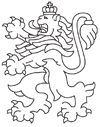 РЕПУБЛИКА БЪЛГАРИЯАгенция за социално подпомагане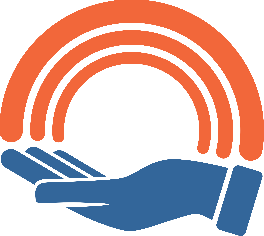 ДСХДЦПЛУЦСРИЛЦНСТПЛУИЦНСТМУЗЖЛУИБрой СУ212313Брой потребители1543285341420ЦНСТПЛПРПЖЛНЖЛДЦСХКЦЛАПБрой СУ111121Брой потребители13843530208ДЦДМУЦСРИДЦНСТДБУКЦДЦОППЖДДЦДТМУБрой СУ1171211Брой потребители36407615115830Социална услугаБрой желаещи да ползват СУЦНСТДМУ1ДЦПЛУ1ЗЖЛУИ3ЦНСТПЛПР20ЦНСТПЛУИ32ДСХ33Асистентска подкрепа53Вид СУБрой потребители от други общиниЦОП14ЦСРИД5ДЦДМУ1ПЖД3ЦНСТДМБУ19КЦД14НЖ1ЦНСТПЛПР7ДСХ49КЦПЛ45ЦСРИЛ1ЗЖ13ЦНСТПЛУИ11ЦНСТМУЗЖЛУИДЦПЛУДЦДМУЦОПАПБрой СУ111111Брой потребители148404030121Социална услугаБрой желаещи да ползват СУЦНСТМУ4ЗЖЛУИ11АП3Вид СУБрой потребители от други общиниДЦДУ7ДЦПЛУ2ЦНСТМУ10ЗЖЛУИ1ДЦДМУЦНСТДБУЦНСТПЛУИАПБрой СУ1131Брой потребители36104240Социална услугаБрой желаещи да ползват СУЦНСТПЛУИ4АП3Вид СУБрой потребители от други общиниЦНСТПЛУИ11ЦНСТДБУ2ДСХЦНСТДБУАПБрой СУ111Брой потребители261516Социална услугаБрой желаещи да ползват СУДСХ6Асистентска подкрепа10Вид СУБрой потребители от други общиниДСХ15ЦНСТДБУ9ЦОПДЦСХАПБрой СУ111Брой потребители202036ЦСРИДЦНСТДБУЦНСТДУЦОПБрой СУ1121Брой потребители3092340ЦНСТМУДСХАПДЦДМУБрой СУ1111Брой потребители14358115Вид СУБрой потребители от други общиниДЦДУ1ЦСРИ2ЦОП23ЦНСТДБУ4ЦНСТДМУ27ДСХ15ЦСРИЛЦОПАПБрой СУ111Брой потребители353547Социална услугаБрой желаещи да ползват СУЦСРИЛ4Асистентска подкрепа4ДСХДЦДМУЦОПЦСРИЛЦНСТПЛДЦНСТСХАПБрой СУ1111211Брой потребители125405020301595Социална услугаБрой желаещи да ползват СУЦНСТПЛД4ЦНСТСХ3Асистентска подкрепа5Вид СУБрой потребители от други общиниДЦДУ2ЦНСТСХ6ЦНСТПЛД15ДСХ55ЗЖЛУИЦОПЦНСТДБУПЖДАПБрой СУ11111Брой потребители8309838ДЦДМУЦСРИЛДЗЖЛФУБрой СУ111Брой потребители20508Социална услугаБрой желаещи да ползват СУЗЖЛФУ1АП2Вид СУБрой потребители от други общиниЦСРИЛД1АПБрой СУ1Брой потребители10Социална услугаБрой желаещи да ползват СУАсистентска подкрепа80ДСХ39ЦНСТДМУ1ЦНСТПЛПР20ЦНСТПЛУИ36ЦНСТПЛД4ЦНСТСХ3ЦНСТМУ4ЗЖЛУИ14ЗЖЛФУ1ДЦПЛУ1ЦСРИЛ4